Hoạt động trải nghiệm của các bé lớp mẫu giáo lớn A3:Nhằm giúp trẻ hiểu được ý nghĩa ngày Giải phóng miền Nam thống nhất đất nước 30/4 và giáo dục trẻ lòng yêu quê hương đất nước,lòng tự hào dân tộc.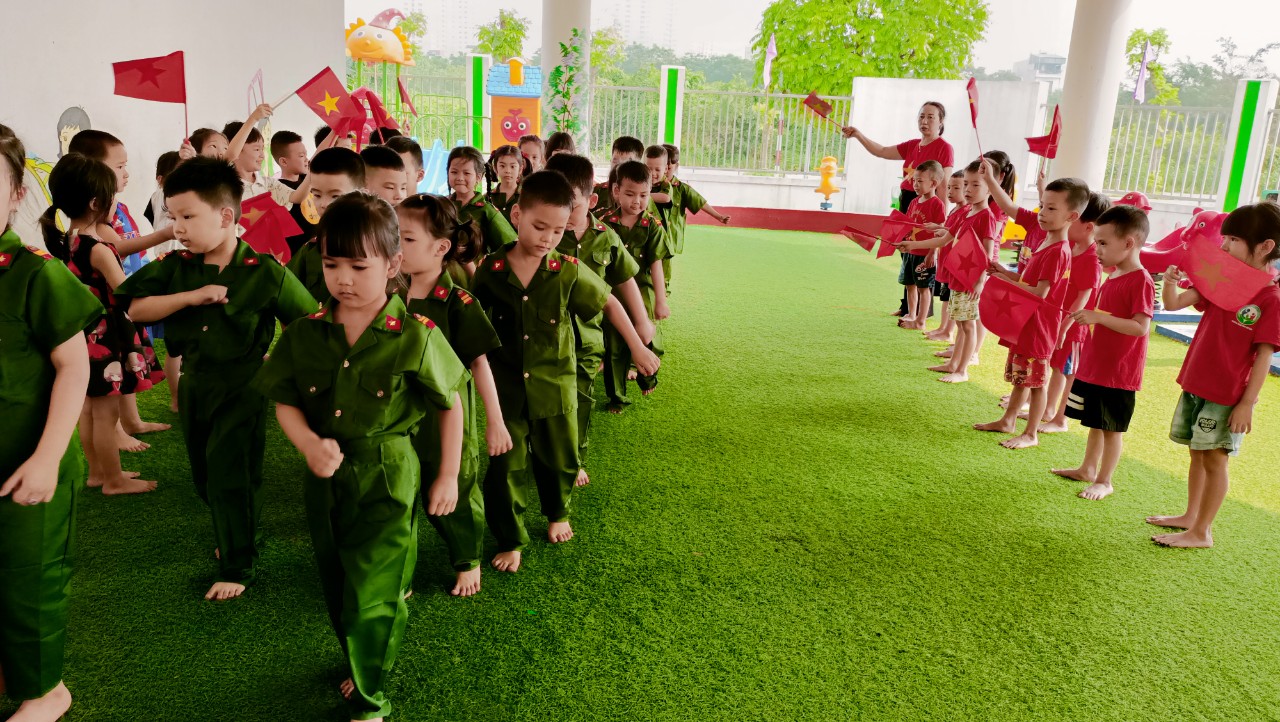 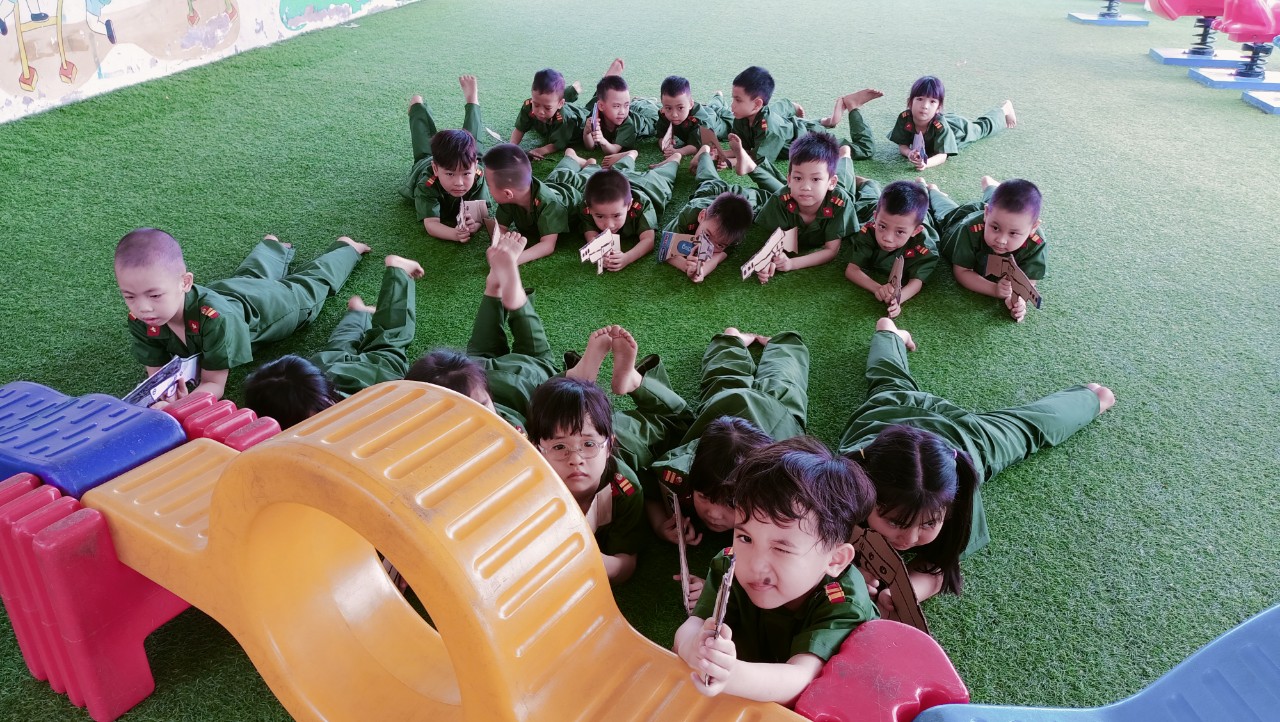 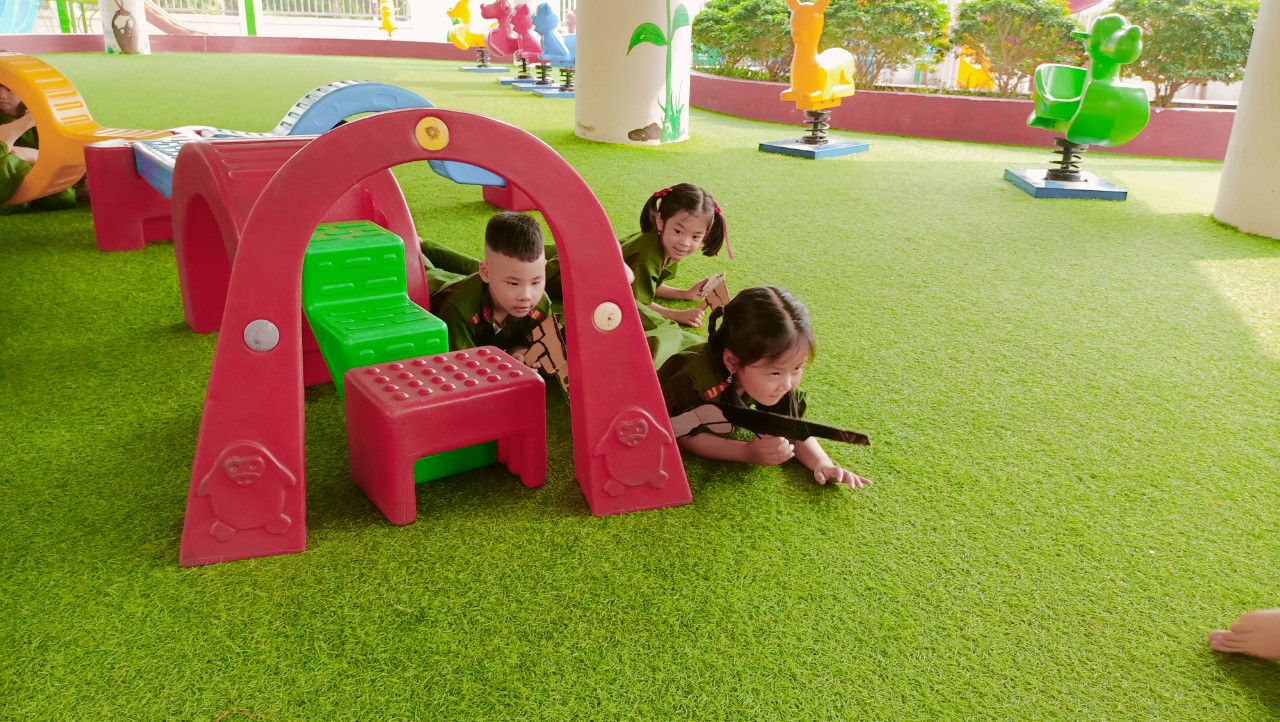 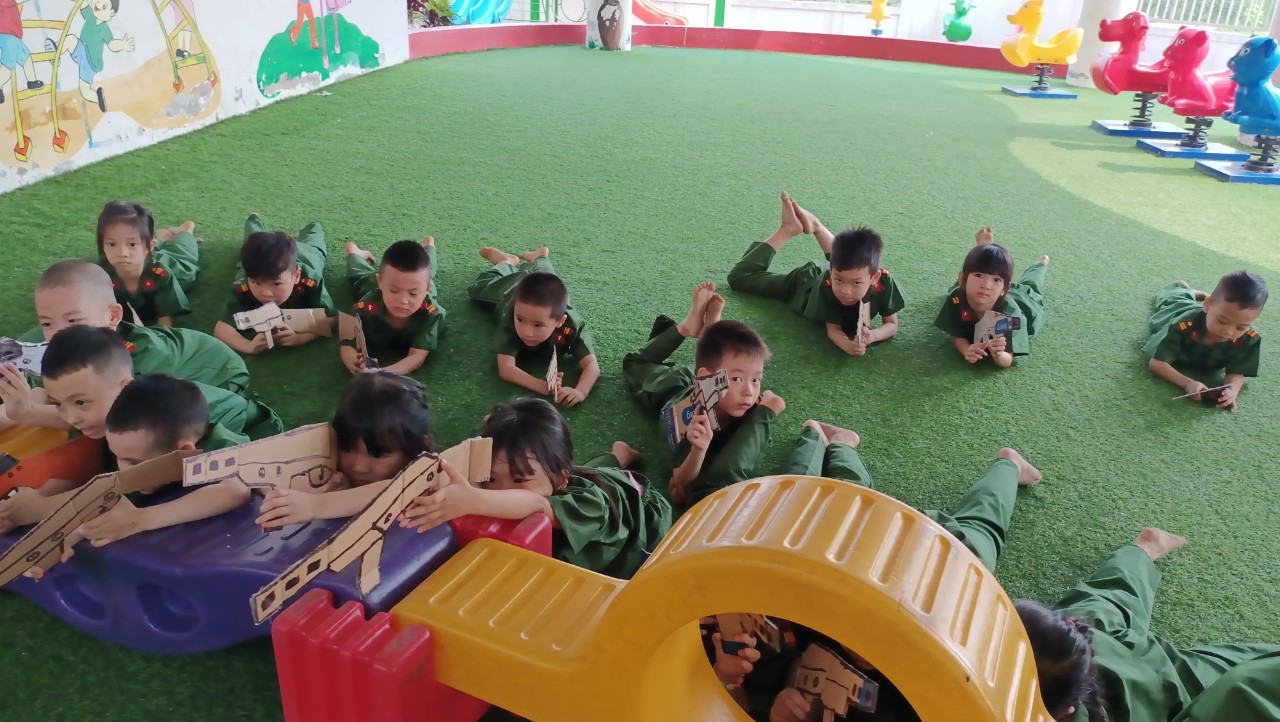 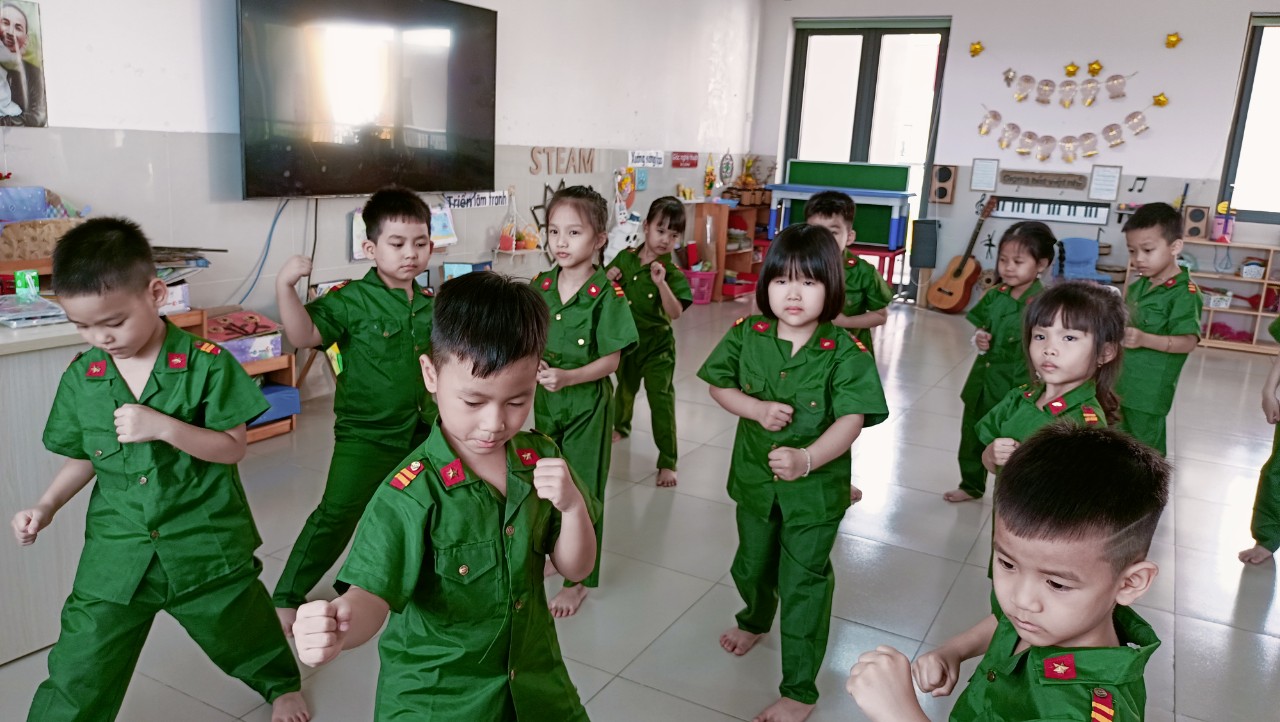 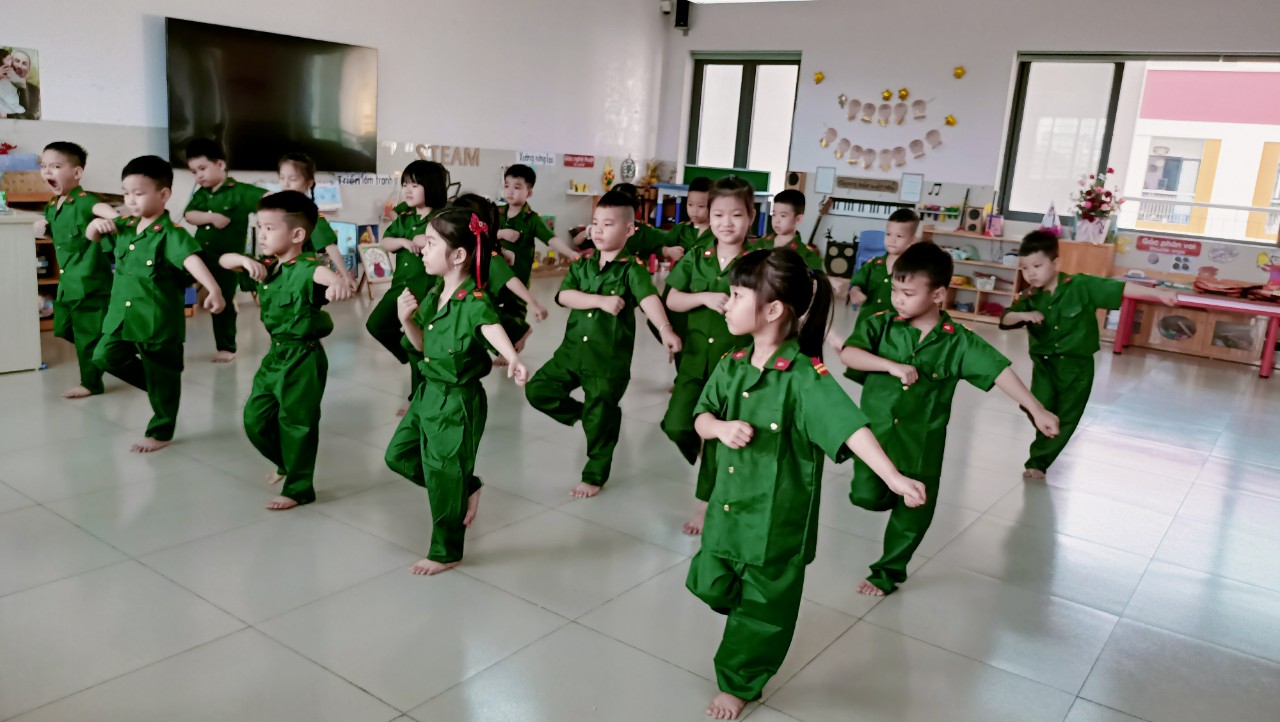 